Mikuláš naděluje pohádky Na začátku prosince nás všechny překvapila bohatá sněhová nadílka. Děti si užívaly sníh, bobování a krajina kolem byla doslova pohádková. A protože vánoční čas se přiblížil, zaplavily naši školku právě pohádky. Jedna z pohádkových bytostí k nám dokonce zavítala osobně. Navštívil nás čert. Ale co je hlavní, přišel se na nás podívat svatý Mikuláš, o kterém jsme si povídali. Přinesl s sebou kouzelnou knihu, ve které byly zapsány nejen drobné prohřešky, ale hlavně byla plná pochval a dobrých skutků, které děti za celý minulý rok vykonaly. A ty drobné nešvary naštěstí bylo možné smazat krásnými obrázky a písničkou pro čerta a Mikuláše, kterou si děti připravily.K Vánocům neodmyslitelně patří právě pohádky. Vyprávěli jsme si několik z nich a vysvětlili jsme si, proč se vlastně pohádky vypráví a jaká ponaučení nám mají přinést. A kde hledat hotovou pokladnici pohádek? Přece v knihovně. A tak jsme ji navštívili. Děti si prohlédly různé druhy dětských knih a z jedné z nich si poslechly krátký úryvek.Největší zábavou bylo divadelní ztvárnění známé české pohádky „O neposlušných kůzlátkách“, kterého se děti s nadšením chopily. Výborně zvládaly své role a užily si spoustu legrace. Závěr týdne pak uzavřela Vánoční pohádka v podání divadelní společnosti Zvoneček, která vnesla do naší školy skutečnou vánoční atmosféru a příjemnou náladu. Text a foto – Pavlína Drnová a Petra Kostelecká – vyučující MŠ Žimutice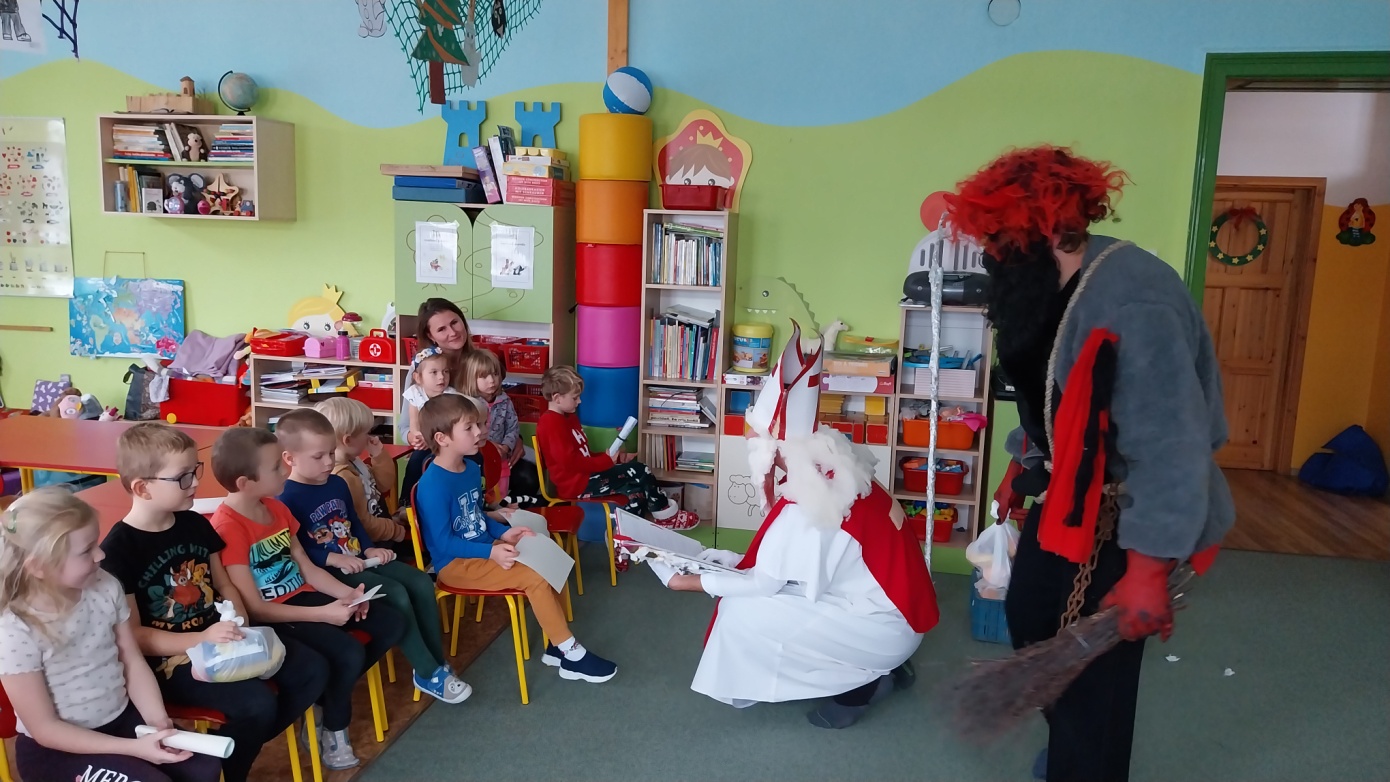 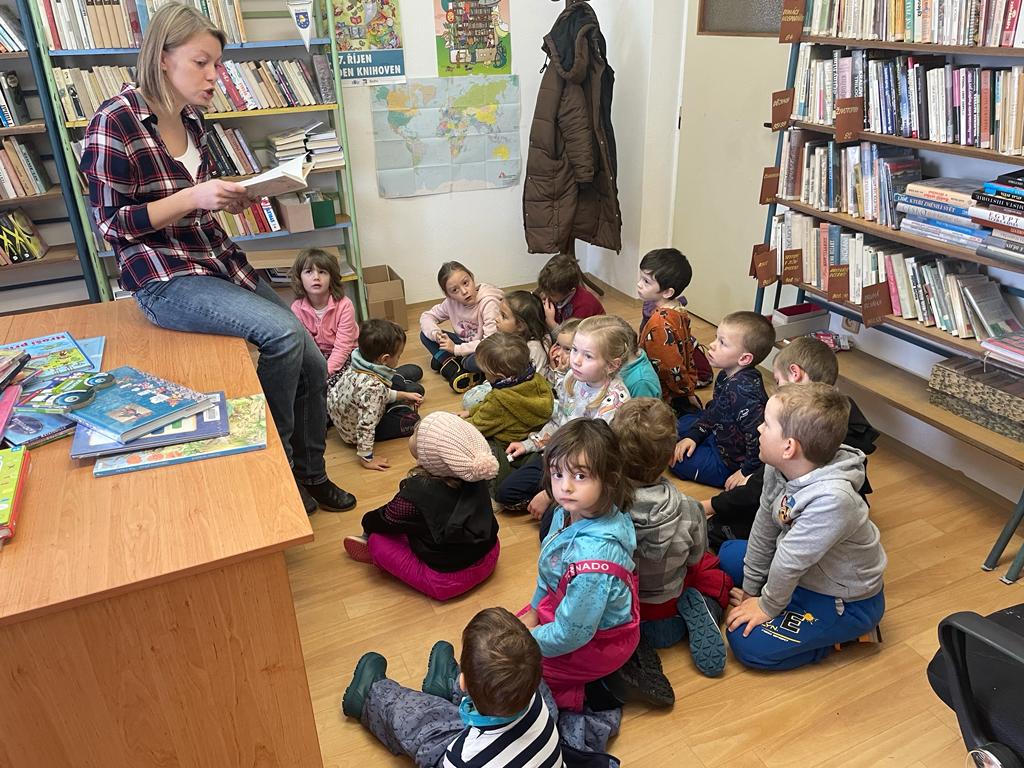 